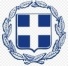 ΕΛΛΗΝΙΚΗ ΔΗΜΟΚΡΑΤΙΑΥΠΟΥΡΓΕΙΟ ΠΑΙΔΕΙΑΣ ΚΑΙ ΘΡΗΣΚΕΥΜΑΤΩΝ, ΠΕΡΙΦΕΡΕΙΑΚΗ Δ/ΝΣΗ Π/ΘΜΙΑΣ ΚΑΙ Β/ΘΜΙΑΣ ΕΚΠ/ΣΗΣ  ΚΕΝΤΡΙΚΗΣ ΜΑΚΕΔΟΝΙΑΣΔ/ΝΣΗ Β/ΘΜΙΑΣ ΕΚΠ/ΣΗΣ ΠΙΕΡΙΑΣΓΥΜΝΑΣΙΟ  ΡΗΤΙΝΗΣΔΕΛΤΙΟ ΤΥΠΟΥ 25-05-2022Αντιπυρική προστασίαΣτο σχολικό συγκρότημα του Γυμνασίου Ρητίνης πραγματοποιήθηκε σήμερα δράση με τη συμμετοχή εκπροσώπων της Πυροσβεστικής Υπηρεσίας Κατερίνης για την αντιπυρική προστασία.Οι μαθητές ενημερώθηκαν για τους τρόπους προστασίας στο σπίτι. Έγινε επίδειξη χρήσης του πυροσβεστήρα, της κουβέρτας για την πυρόσβεση σκεύους στην κουζίνα και άλλων μέσων.Πραγματοποιήθηκε συζήτηση με τους εκπροσώπους της Πυροσβεστικής Υπηρεσίας για την αντιπυρική περίοδο και τους τρόπους προστασίας των δασών.Ευχαριστούμε την Πυροσβεστική Υπηρεσία Κατερίνης για την συμβολή της.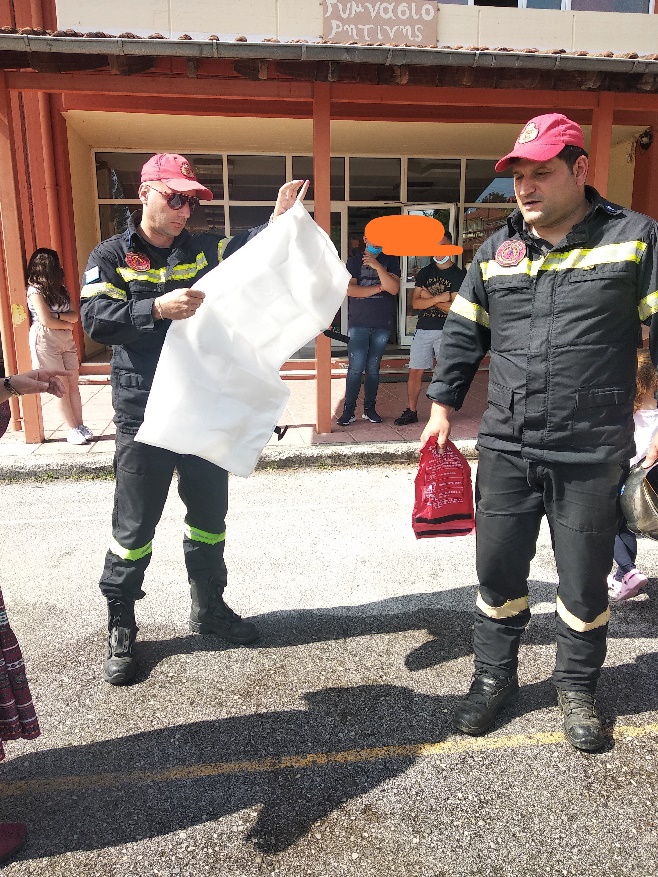 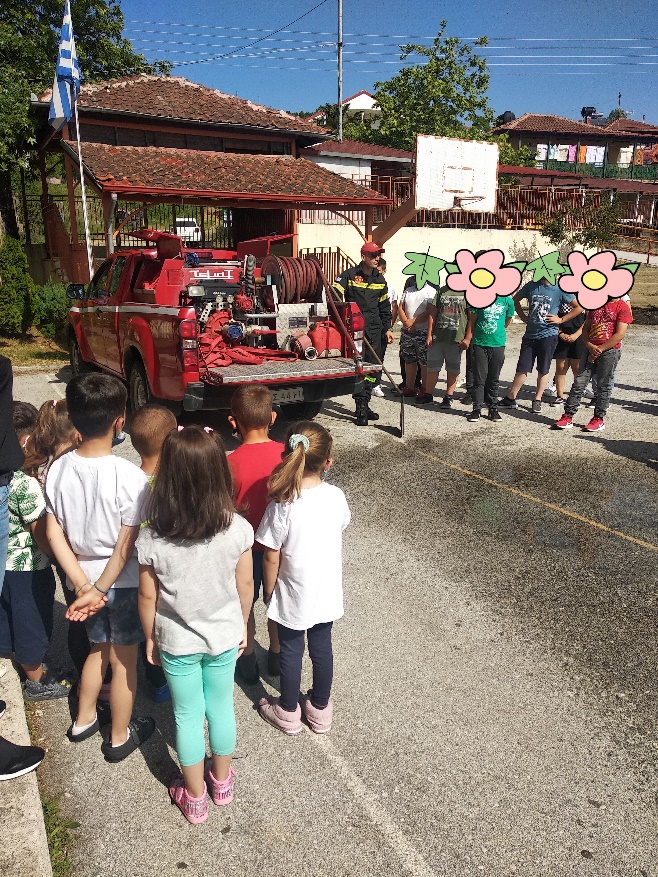 